В соответствии с пунктом 2 статьи 117 Бюджетного кодекса Российской Федерации, пунктом 7 статьи 51 Устава Колпашевского района, подпунктом 1 пункта 1.5 раздела I Положения о бюджетном процессе в муниципальном образовании «Колпашевский район», утвержденного решением Думы Колпашевского района от 24.03.2008 № 446, в целях приведения муниципального правового акта в соответствие с законодательством Российской Федерации Дума Колпашевского района РЕШИЛА:1. Внести в приложение к решению Думы Колпашевского района от 26.01.2022 № 2 «Об утверждении Положения  о порядке предоставления муниципальных гарантий из  бюджета муниципального образования «Колпашевский район» следующие изменения:1) раздел 1 дополнить пунктом 1.11 следующего содержания: «1.11. Муниципальные гарантии не предоставляются для обеспечения исполнения обязательств хозяйственных товариществ, хозяйственных партнерств, производственных кооперативов, государственных (муниципальных) унитарных предприятий (за исключением муниципальных унитарных предприятий, имущество которых принадлежит им на праве хозяйственного ведения и находится в муниципальной собственности муниципального образования «Колпашевский район»), некоммерческих организаций, крестьянских (фермерских) хозяйств, индивидуальных предпринимателей и физических лиц.»;2) в абзаце втором пункта 2.8 слова «публично-правовым образованием» заменить словами «муниципальным образованием «Колпашевский район»; 3) подпункт 9 пункта 3.9 изложить в следующей редакции:«9) поручение правовому отделу Администрации Колпашевского района о подготовке проектов договоров о предоставлении муниципальной гарантии, об обеспечении исполнения принципалом его возможных будущих обязательств по возмещению гаранту в порядке регресса сумм, уплаченных гарантом во исполнение (частичное исполнение) обязательств по муниципальной гарантии, проекта муниципальной гарантии.»;4) пункт 3.11 дополнить подпунктом 17 следующего содержания:«17. Обязательства принципала представлять в УФЭП отчёт о совершении операций, связанных с возникновением, обслуживанием и погашением долгового обязательства, обеспеченного муниципальной гарантией.»;5) пункт 5.1 изложить в следующей редакции: «5.1. УФЭП ведёт муниципальную долговую книгу, в том числе ведёт учёт выданных муниципальных гарантий, увеличения муниципального долга по ним, сокращения муниципального долга вследствие исполнения принципалами либо третьими лицами в полном объеме или в какой-либо части обязательств принципалов, обеспеченных муниципальными гарантиями, прекращения по иным основаниям в полном объёме или в какой-либо части обязательств принципалов, обеспеченных муниципальными гарантиями, осуществления гарантом платежей по выданным гарантиям, а также в иных случаях, установленных муниципальными гарантиями.»;6) пункт 5.2 дополнить словами «в сумме фактически имеющихся у принципала обязательств, обеспеченных муниципальной гарантией, но не более суммы муниципальной гарантии.»;7) абзац второй пункта 5.4 изложить в следующей редакции: «Если исполнение гарантом муниципальной гарантии не ведёт к возникновению права регрессного требования гаранта к принципалу либо не обусловлено уступкой гаранту прав требования бенефициара к принципалу, денежные средства на исполнение такой муниципальной гарантии учитываются в расходах бюджета муниципального образования «Колпашевский район».».2. Настоящее решение вступает в силу с даты его официального опубликования.3. Опубликовать настоящее решение в Ведомостях органов местного самоуправления Колпашевского района и разместить на официальном сайте органов местного самоуправления муниципального образования «Колпашевский район».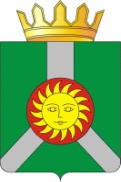 ПроектПроектДУМА КОЛПАШЕВСКОГО РАЙОНА ТОМСКОЙ ОБЛАСТИДУМА КОЛПАШЕВСКОГО РАЙОНА ТОМСКОЙ ОБЛАСТИДУМА КОЛПАШЕВСКОГО РАЙОНА ТОМСКОЙ ОБЛАСТИДУМА КОЛПАШЕВСКОГО РАЙОНА ТОМСКОЙ ОБЛАСТИДУМА КОЛПАШЕВСКОГО РАЙОНА ТОМСКОЙ ОБЛАСТИР Е Ш Е Н И Е____________№ ____О внесении изменений в приложение к решению Думы Колпашевского района от 26.01.2022 № 2 «Об утверждении Положения  о порядке предоставления муниципальных гарантий из  бюджета муниципального образования «Колпашевский район»О внесении изменений в приложение к решению Думы Колпашевского района от 26.01.2022 № 2 «Об утверждении Положения  о порядке предоставления муниципальных гарантий из  бюджета муниципального образования «Колпашевский район»О внесении изменений в приложение к решению Думы Колпашевского района от 26.01.2022 № 2 «Об утверждении Положения  о порядке предоставления муниципальных гарантий из  бюджета муниципального образования «Колпашевский район»О внесении изменений в приложение к решению Думы Колпашевского района от 26.01.2022 № 2 «Об утверждении Положения  о порядке предоставления муниципальных гарантий из  бюджета муниципального образования «Колпашевский район»О внесении изменений в приложение к решению Думы Колпашевского района от 26.01.2022 № 2 «Об утверждении Положения  о порядке предоставления муниципальных гарантий из  бюджета муниципального образования «Колпашевский район»Глава районаПредседатель Думы района________________ А.Ф.Медных______________И.Г.Токарева